My name is Mandii, I am undertaking my Bachelor of Communication at WSU. I have also been involved in student representation for 3 years now and I am the current Chairperson of Penrith (huge honour btw). I previously held positions as: Women’s Officer and RNA ambassador. I work alongside the equity groups and collectives and I was awarded educator of the year by the local MP. I have an on-going relationship with the Campus Life Assistants, Campus-Life Committee and the SRC. If you’ve been around Penrith campus – you’ve probably been to an event I’ve coordinated. I have successfully run: Stress Less Week/s, NAIDOC, Spring Hoedown, trivia nights, Queer Prom, Winter Wonderland, Who Bleeds Wins, IWD, IMD and hosted stalls at various fairs. I bring a wealth of experience to the table and I would love to continue bringing exciting events to the campuses as one of your reps for 2019.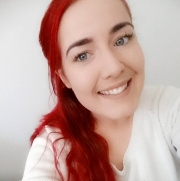 